Решение Комиссии по предупреждению и ликвидации чрезвычайных ситуацийи обеспечению пожарной безопасности городского округа Троицк«12»  апреля 2023 г.                                                                                               г. Москва, г. ТроицкТема: «Об организации мероприятий, направленных на обеспечение пожарной безопасности в весенне-летний пожароопасный период и обеспечению безопасности граждан на водных объектах в летний период 2023 года на территории городского округа Троицк».Решение:Утвердить график осуществления профилактических совместных рейдов рабочей группы в целях усиления мер пожарной безопасности в весенне-летний пожароопасный период 2023 года на территории городского округа Троицк  (приложение № 1 к настоящему Решению).Руководителям учреждений, предприятий и организаций, независимо от организационно-правовой формы, осуществляющим свою деятельность на территории городского округа Троицк:До 30 апреля 2023 года завершить мероприятия по очистке своих и прилегающих территорий от пожнивных отходов, сухой растительности, тары, мусора и других горючих материалов в соответствии с постановлением Правительства Российской Федерации от 16.09.2020 № 1479 «Об утверждении Правил противопожарного режима в Российской Федерации»;Принять меры по недопущению несанкционированных палов травы, сжигания мусора и проведения огневых работ в пожароопасных помещениях;Укомплектовать объекты защиты первичными средствами пожаротушения и противопожарным инвентарем привлекаемые к тушению пожаров;Своевременно размещать и/или обновлять памятки на противопожарную тематику  рекомендованные 2 РОНПР, УТБ администрации городского округа Троицк в соц. сетях, интернет – сайтах и  на информационных щитах.Срок: на пожароопасный период2.5. Лицам владеющим, пользующим и (или) распоряжающимся территорией, прилегающей к лесу, обеспечивают ее очистку от сухой травянистой растительности, пожнивных остатков, валежника, порубочных остатков, мусора и других горючих материалов на полосе шириной не менее 10 метров от леса либо отделяют лес противопожарной минерализованной полосой шириной не менее 1,4 метра или иным противопожарным барьером.Срок: в период схода снежного покрова до установления устойчивой дождливой осенней погоды или образования снежного покроваНачальнику управления ЖКХ администрации городского округа Троицк Сидневой Т.А., руководителю МБУ «ДХБ» Кукишеву В.А.:Провести работы по санитарной очистке границ объектов городского округа Троицк, граничащих с залесенными территориями, особое внимание обратить на объекты: НКЦ №3 ФГБНУ «Российский научный центр хирургии имени академика Б.В. Петровского»,
55 станцию скорой и неотложной медицинской помощи  им. А.С. Пучкова, ВКХ -31 и ГРПБ №12 (Троицкая роща) на полосе шириной не менее 10 метров, в соответствии с п.70 Правил.Срок: до 30.04.2023  Привести в готовность, имеющуюся выездную приспособленную для целей пожаротушения  технику и других средств.  Срок: до 15.04.2022Провести работы по восстановлению и обустройству имеющихся площадок для расстановки пожарно-спасательной техники возле жилых домов,  проверить наличие и поддержание в исправном состоянии запрещающих, информационных знаков и готовность площадки для заправки пожарных автомобилей водой из открытого водоема в зоне отдыха «Заречье».Срок: до 30.04.2023Начальнику УТБ администрации Шкуренко П.В., заместителю начальника отдела по делам ГО, ЧС и ПБ УТБ администрации городского округа Троицк Захарову С.А.:  Организовать контроль и выполнение работ по проведению опашки «Ботаковского поля» в городском округе Троицк.Срок: до 30.04.2023Организовать распространение  наглядной агитации (листовок) на противопожарную тематику для размещения на досках объявления УК, ТСЖ, СНТ.Срок: до наступления пожароопасного сезонаАктуализировать  паспорт пожарной безопасности городского округа Троицк, подверженного угрозе лесных пожаров.Срок: до 30.04.2023Рекомендовать заместителю начальника района № 3 ПУ ВКХ ТиНАО АО «Мосводоканал» Копылову О.В.:Следить за исправным состоянием пожарных гидрантов на территории городского округа Троицк. Регулярно проверять наличие и  состояние  табличек и указателей пожарных гидрантов, при необходимости своевременно их обновлять (совместно с отделом ЖКХ администрации городского округа Троицк).Срок: постоянноРекомендовать начальнику МО МВД России «Троицкий» Рузину А.И.:Обеспечить готовность сил и средств к действиям по выполнению решений КЧС
и ОПБ городского округа Троицк об ограничении посещения гражданами лесов и въезда в них транспортных средств при введении режима «Чрезвычайной ситуации» или особого противопожарного режима.Оказывать помощь должностным лицам, осуществляющим государственной лесной контроль и пожарный  надзор, в расследовании причин возникновения лесных пожаров и осуществления профилактических совместных рейдов рабочей группы в весенне-летний пожароопасный период 2023 года на территории городского округа Троицк в городе Москве.Принять меры по выявлению и привлечению к ответственности лиц, виновных
в возникновении лесных пожаров. Срок: на пожароопасный периодРекомендовать начальнику 2 РОНПР Управления по ТиНАО ГУ МЧС России по г. Москве Князеву И.В.,  начальнику ПСЧ-42 ФПС Пожарно-спасательного отряда ФПС Управления по ТиНАО ГУ МЧС России по г. Москве Дубровину А.С.:Координировать проведение профилактических мероприятий и рейдов в жилом секторе, местах традиционного массового отдыха граждан на открытых территориях с целью предотвращения возникновения пожаров.  Срок: в течение пожароопасного периодаОрганизовать контроль выполнения профилактических мероприятий по противопожарному обустройству лесов.Срок: в течение пожароопасного периодаОрганизовать и провести  проверки источников сетей наружного противопожарного водоснабжения.   Срок: по отдельному графикуОрганизовать выборочный контроль состояния систем дымоудаления
и противопожарной автоматики, а так же состояния противопожарных  водопроводов
в многоквартирных жилых домах.Срок: на пожароопасный период Начальнику управления ЖКХ администрации городского округа Троицк Сидневой Т.А., заведующей сектором природопользования и охраны окружающей среды Яковлевой Р.Ю.:Организовать работу по уборке свалок мусора и выполнению противопожарных мероприятий на территории городского округа Троицк, земельных участках полос отвода и отчуждения, автомобильных дорог, линий электропередачи и связи, газопроводов.Срок: до начала пожароопасного периода Организовать проведение работ по очистке лесных массивов на территории городского округа Троицк от аварийных, сухостойных и поваленных деревьев.Срок: до начала пожароопасного периодаУсилить контроль за своевременным вывозом мусора, в том числе из мусорокамер, контейнерных площадок, очисткой мусоропроводов.Срок: постоянноПровести мероприятия по подготовке объектов инфраструктуры зоны отдыха «Заречье» к летнему сезону.Срок: до 20.05.2023 Директору МУСП «Рыболовно-спортивная база»  Беликову Ю.Н. :Обеспечить круглосуточный беспрепятственный подъезд к местам забора воды пожарными автомобилями на реке «Десна».Срок: на пожароопасный периодПровести расстановку и обновление, в случае необходимости, на прибрежной зоне знаков безопасности «Купаться запрещено». В соответствии с согласованной Департаментом ГОЧСиПБ схемой.Срок: до 15.04.2023Управлению образования администрации городского округа Троицк 
Филизат Н.О.:Организовать проведение дополнительных занятий с учащимися в учебных заведениях городского округа Троицк по правилам поведения и мерам безопасности в летний пожароопасный период 2023 года.Срок: до начала пожароопасного периодаСовместно с сотрудниками 2 РОНПР Управления по ТиНАО ГУ МЧС России по г. Москве (Князев И.В.),  провести в школах занятия (инструктажи) о правилах поведения в лесах.Срок: до начала пожароопасного периода Принять меры по обеспечению пожарной безопасности в образовательных учреждениях. Срок: на пожароопасный периодНачальнику отдела по делам ГО, ЧС и ПБ УТБ администрации городского округа Троицк Селютину Ю.А.:Организовать взаимодействие с органами местного самоуправления, сопредельными
с  городским округом Троицк, по своевременному информированию о пожароопасной обстановке. Организовать проведение конференций и совещаний с руководителями дачных кооперативов и садоводческих товариществ по предупреждению пожаров в весенне-летний период с приглашением сотрудников 2 РОНПР Управления по ТиНАО ГУ МЧС России
по г. Москве.Организовать круглосуточный сбор и обобщение информации о пожарной обстановке и мерах, принимаемых по ликвидации лесных пожаров. Предусмотреть возможность привлечения волонтёров для участия в проведении патрулирования в наиболее пожароопасных районах.Срок: до начала пожароопасного периодаВ случае возникновения чрезвычайных ситуаций распределить среди сотрудников администрации обязанности по ликвидации чрезвычайных ситуаций, входящие в компетенцию главы городского округа.  Срок: по необходимостиОрганизовать информирование населения, в том числе, путём использования средств массовой информации и рекламы о соблюдении мер пожарной безопасности,
в особенности, при нахождении в лесах и на торфяниках.Срок: на пожароопасный период11.7 Продолжить работу по  установке в местах  проживания малоимущих многодетных семей и семей с детьми,  находящихся в трудной жизненной ситуации  автономных пожарных извещателей.  Срок: постоянноПресс-секретарю администрации городского округа Троицк Юдиной К.А.: Организовать доведение через средства массовой информации городского округа Троицк до населения необходимых правил поведения и мерах безопасности в летний пожароопасный период 2023 года, мерах по недопущению гибели людей. Срок: на пожароопасный период.Организовать через средства массовой информации разъяснительную работу
среди населения по правилам безопасности людей на водных объектах.Срок: в течении летнего купального сезонаКонтроль за исполнением протокола возложить на заместителя главы администрации  Б.А. Гиндеева.14. Ответственным исполнителям информацию о выполнении и/или принятии
к исполнению пунктов Решения направлять в отдел по делам ГО, ЧС и ПБ УТБ администрации городского округа Троицк (секретариат КЧС и ОПБ городского округа Троицк) на электронную почту: gochs-troitskadm@mail.ru. Срок: до 30.04.2023Секретарь Комиссии по предупреждению и ликвидации Приложение № 1График осуществления профилактических совместных рейдов рабочей группы в целях усиления мер пожарной безопасности в весенне-летний пожароопасный период 2023 года на территории городского округа Троицк в городе Москве      Примечание:  * - координатор рабочей группы.                               - согласно схеме расположения  лесопарковых зон.Схема расположения  лесопарковых зон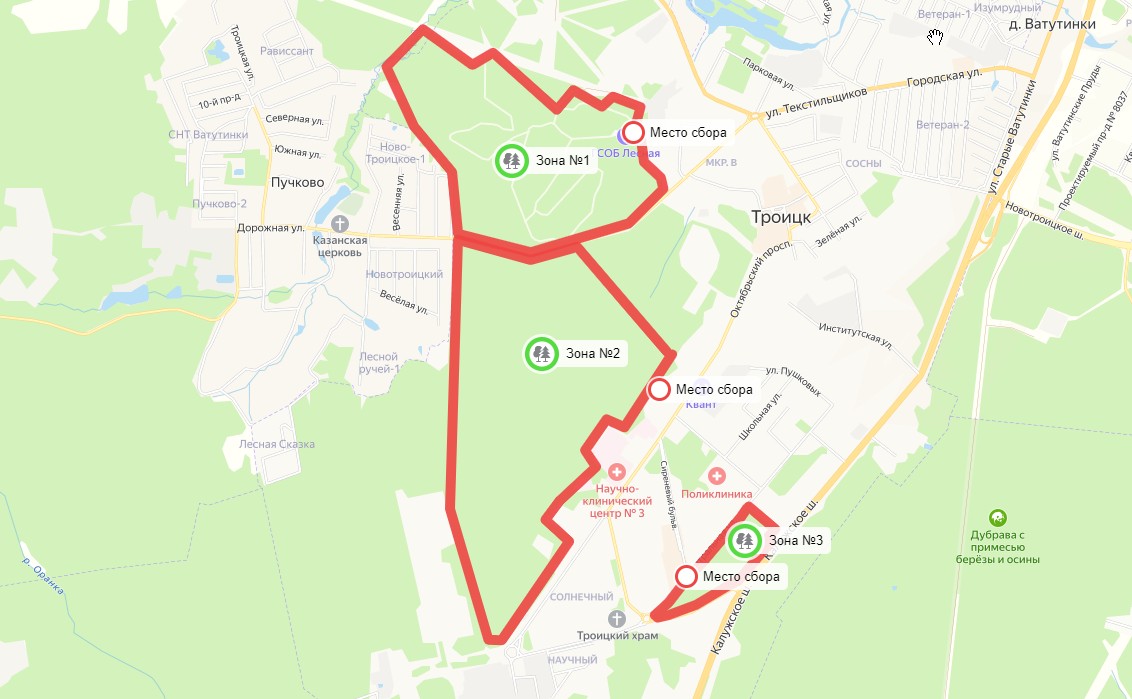 Периодичностьпроведения рейдаМесто проведения профилактического рейда / место сбораПривлекаемые участники рабочей группы(чел.)Привлекаемые участники рабочей группы(чел.)Привлекаемые участники рабочей группы(чел.)Привлекаемые участники рабочей группы(чел.)Периодичностьпроведения рейдаМесто проведения профилактического рейда / место сбора* 2 РОНПР Управления ТиНАООМВД «Троицкий»Представители (ответственные от администрации)ДНД13, Май (суббота)13:00-15:00Лесопарковая зона № 1(Лыжная база "Лесная")111226, Май (пятница)14:00-15:00Лесопарковая зона № 1(Лыжная база "Лесная")111210, Июнь (суббота)13:00-15:00Лесопарковая зона № 2 (Октябрьский проспект д. 11)111225, Июнь (воскрес.)11:00-13:00Лесопарковая зона № 3(Памятник ликвидаторам Чернобыльской аварии)11127, Июль (пятница)14:00-15:00Лесопарковая зона № 1(Лыжная база "Лесная")111215, Июль (суббота)13:00-15:00Лесопарковая зона № 2 (Октябрьский проспект д. 11)111223, Июль (воскрес.)13:00-15:00Лесопарковая зона № 3(Памятник ликвидаторам Чернобыльской аварии)11124, Август (пятница)14:00-15:00Лесопарковая зона № 1(Лыжная база "Лесная")111212, Август (суббота)13:00-15:00Лесопарковая зона № 2 (Октябрьский проспект д. 11)111220, Август (воскрес.)13:00-15:00Лесопарковая зона № 3(Памятник ликвидаторам Чернобыльской аварии)1112